Зовнішня та безпекова політика США: аналітичні дослідження. Монографія / Макаренко Є. А., Рижков М. М., Погорська І. І., Піпченко Н. О. – К. : Центр вільної преси, 2016. – 456 с.Монографія присвячена дослідженню концептуальних і прикладних аспектів сучасної зовнішньої і безпекової політики США, еволюції стратегій американського глобального лідерства президентських адміністрацій Б. Клінтона, Дж. Буша–молодшого, Б. Обами, аналізу напрямів двостороннього та багатостороннього співробітництва США з ключовими акторами світової глобальної взаємодії у нестаціонарній системі міжнародних відносин, з’ясуванню особливостей формування і розвитку американської стратегічної культури, її впливу на формування зовнішніх та безпекових стратегій Америки, розгляду сучасного комунікативного інструментарію у зовнішньополітичній діяльності американської держави. Монографія розрахована на фахівців з міжнародних відносин, науковців–американістів, дипломатичних представників, парламентарів та читачів, які цікавляться зовнішньополітичною діяльністю США та розвитком сучасної американістики.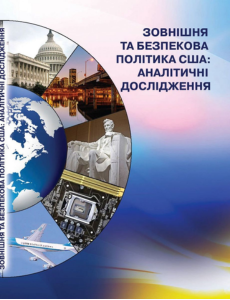 